Grant Application for Animal Welfare Organizations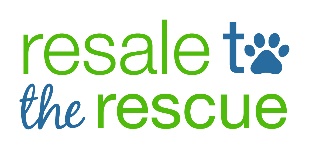 No handwritten applications will be accepted. The application must be fully completed. If there are sections that do not apply to your organization, explain why they do not. Once completed, print out the application, attach a copy of the 501c3 designation letter, and copies of your two most recent 990 forms OR complete documentation of monies received and expenses. Mail or hand deliver to Resale to the Rescue, 905 W. McKinley, Mishawaka, IN 46545. Make sure you submit the following items:
_________ Completed Grant Application (not handwritten)_________ Copy of 501c3 letter from the IRS_________ Copy of most recent two years of 990 forms (NOT 990-N) OR complete documentation of monies received and expenses for the past TWO YEARS. (i.e. bank statements from past two years)Please do not contact us regarding your submitted application. We review grant applications on a quarterly basis, so it may take up to three months to review your applications. We will contact you via email if you are awarded, or are denied, a grant. Grant applications will not be retained by Resale to the Rescue. A new application and current financial information, will be required for each quarterly grant request that you wish to make. Applications submitted without the required financial information will not be considered. Thank you.Date of Application:Date of Application:Grant Amount Requested:Grant Amount Requested:Representative’s Contact InformationRepresentative’s Contact InformationRepresentative’s Contact InformationRepresentative’s Contact InformationRepresentative’s Contact InformationRepresentative’s Contact InformationRepresentative’s Contact InformationRepresentative’s Contact InformationRepresentative’s Contact InformationRepresentative’s Contact InformationName:Name:Name:Name:Name:Title:Title:Title:Title:Title:Email Address:	Email Address:	Email Address:	Email Address:	Email Address:	Phone Number:Phone Number:Phone Number:Phone Number:Phone Number:Organization InformationOrganization InformationOrganization InformationOrganization InformationOrganization InformationOrganization InformationOrganization InformationOrganization InformationOrganization InformationOrganization InformationLegal Name of Organization:Legal Name of Organization:Legal Name of Organization:Legal Name of Organization:Legal Name of Organization:Legal Name of Organization:Legal Name of Organization:Tax ID/EIN#:Tax ID/EIN#:Tax ID/EIN#:Operating Name of Organization (if different from above):Operating Name of Organization (if different from above):Operating Name of Organization (if different from above):Operating Name of Organization (if different from above):Operating Name of Organization (if different from above):Operating Name of Organization (if different from above):Operating Name of Organization (if different from above):Operating Name of Organization (if different from above):Operating Name of Organization (if different from above):Operating Name of Organization (if different from above):Website:Website:Website:Website:Website:Website:Website:Website:Website:Website:Facebook:Facebook:Facebook:Facebook:Facebook:Facebook:Facebook:Facebook:Facebook:Facebook:Mailing Address:Mailing Address:Mailing Address:Mailing Address:Mailing Address:Mailing Address:Mailing Address:Mailing Address:Mailing Address:Mailing Address:Address 1:Address 1:Address 1:Address 1:Address 1:Address 1:Address 1:Address 1:Address 1:Address 1:Address 2:Address 2:Address 2:Address 2:Address 2:Address 2:Address 2:Address 2:Address 2:Address 2:City:City:City:State:State:State:Zip code:Zip code:Zip code:Zip code:Years this organization has been in existence:Years this organization has been in existence:Years this organization has been in existence:Years this organization has been in existence:Years this organization has been in existence:Number of volunteers:Number of volunteers:Number of volunteers:Number of volunteers:Number of volunteers:Number of paid employees:Number of paid employees:Number of paid employees:Number of paid employees:Number of paid employees:Percentage of monetary donations used for rescue/charitable activities: 
(vs administration, operational costs, etc.)Percentage of monetary donations used for rescue/charitable activities: 
(vs administration, operational costs, etc.)Percentage of monetary donations used for rescue/charitable activities: 
(vs administration, operational costs, etc.)Percentage of monetary donations used for rescue/charitable activities: 
(vs administration, operational costs, etc.)Percentage of monetary donations used for rescue/charitable activities: 
(vs administration, operational costs, etc.)Percentage of monetary donations used for rescue/charitable activities: 
(vs administration, operational costs, etc.)Percentage of monetary donations used for rescue/charitable activities: 
(vs administration, operational costs, etc.)Percentage of monetary donations used for rescue/charitable activities: 
(vs administration, operational costs, etc.)Percentage of monetary donations used for rescue/charitable activities: 
(vs administration, operational costs, etc.)Percentage of monetary donations used for rescue/charitable activities: 
(vs administration, operational costs, etc.)If you receive a grant from Resale to the Rescue, are you willing to provide a written accounting of how the award was used within 60 days of receiving the grant?If you receive a grant from Resale to the Rescue, are you willing to provide a written accounting of how the award was used within 60 days of receiving the grant?If you receive a grant from Resale to the Rescue, are you willing to provide a written accounting of how the award was used within 60 days of receiving the grant?If you receive a grant from Resale to the Rescue, are you willing to provide a written accounting of how the award was used within 60 days of receiving the grant?If you receive a grant from Resale to the Rescue, are you willing to provide a written accounting of how the award was used within 60 days of receiving the grant?If you receive a grant from Resale to the Rescue, are you willing to provide a written accounting of how the award was used within 60 days of receiving the grant?If you receive a grant from Resale to the Rescue, are you willing to provide a written accounting of how the award was used within 60 days of receiving the grant?If you receive a grant from Resale to the Rescue, are you willing to provide a written accounting of how the award was used within 60 days of receiving the grant?Yes/NoYes/NoWhat is your organization’s mission statement?What is your organization’s mission statement?What is your organization’s mission statement?What is your organization’s mission statement?What is your organization’s mission statement?What is your organization’s mission statement?What is your organization’s mission statement?What is your organization’s mission statement?What is your organization’s mission statement?What is your organization’s mission statement?Please explain in detail how your organization fulfills your mission. Please explain in detail how your organization fulfills your mission. Please explain in detail how your organization fulfills your mission. Please explain in detail how your organization fulfills your mission. Please explain in detail how your organization fulfills your mission. Please explain in detail how your organization fulfills your mission. Please explain in detail how your organization fulfills your mission. Please explain in detail how your organization fulfills your mission. Please explain in detail how your organization fulfills your mission. Please explain in detail how your organization fulfills your mission. What is the geographical area of focus for your organization?What is the geographical area of focus for your organization?What is the geographical area of focus for your organization?What is the geographical area of focus for your organization?What is the geographical area of focus for your organization?What is the geographical area of focus for your organization?What is the geographical area of focus for your organization?What is the geographical area of focus for your organization?What is the geographical area of focus for your organization?What is the geographical area of focus for your organization?Give an overview of your accomplishments in the past two years. (For example: number of animals adopted into homes, number of animals spayed/neutered, specific medical issues addressed, etc.)Give an overview of your accomplishments in the past two years. (For example: number of animals adopted into homes, number of animals spayed/neutered, specific medical issues addressed, etc.)Give an overview of your accomplishments in the past two years. (For example: number of animals adopted into homes, number of animals spayed/neutered, specific medical issues addressed, etc.)Give an overview of your accomplishments in the past two years. (For example: number of animals adopted into homes, number of animals spayed/neutered, specific medical issues addressed, etc.)Give an overview of your accomplishments in the past two years. (For example: number of animals adopted into homes, number of animals spayed/neutered, specific medical issues addressed, etc.)Give an overview of your accomplishments in the past two years. (For example: number of animals adopted into homes, number of animals spayed/neutered, specific medical issues addressed, etc.)Give an overview of your accomplishments in the past two years. (For example: number of animals adopted into homes, number of animals spayed/neutered, specific medical issues addressed, etc.)Give an overview of your accomplishments in the past two years. (For example: number of animals adopted into homes, number of animals spayed/neutered, specific medical issues addressed, etc.)Give an overview of your accomplishments in the past two years. (For example: number of animals adopted into homes, number of animals spayed/neutered, specific medical issues addressed, etc.)Give an overview of your accomplishments in the past two years. (For example: number of animals adopted into homes, number of animals spayed/neutered, specific medical issues addressed, etc.)Is there anything else you would like to share about your organization?Is there anything else you would like to share about your organization?Is there anything else you would like to share about your organization?Is there anything else you would like to share about your organization?Is there anything else you would like to share about your organization?Is there anything else you would like to share about your organization?Is there anything else you would like to share about your organization?Is there anything else you would like to share about your organization?Is there anything else you would like to share about your organization?Is there anything else you would like to share about your organization?If you are a rescueIf you are a rescueIf you are a rescueIf you are a rescueIf you are a rescueIf you are a rescueIf you are a rescueIf you are a rescueIf you are a rescueIf you are a rescueWhere do your animals live once in your program? Where do your animals live once in your program? Where do your animals live once in your program? Where do your animals live once in your program? Where do your animals live once in your program? Where do your animals live once in your program? Where do your animals live once in your program? Where do your animals live once in your program? Where do your animals live once in your program? Where do your animals live once in your program? Specifically, from where are your animals rescued?Specifically, from where are your animals rescued?Specifically, from where are your animals rescued?Specifically, from where are your animals rescued?Specifically, from where are your animals rescued?Specifically, from where are your animals rescued?Specifically, from where are your animals rescued?Specifically, from where are your animals rescued?Specifically, from where are your animals rescued?Specifically, from where are your animals rescued?Are all of your animals spayed/neutered, up to date on vaccines, and microchipped before being placed in an adoptive home? (If not, explain why.)Are all of your animals spayed/neutered, up to date on vaccines, and microchipped before being placed in an adoptive home? (If not, explain why.)Are all of your animals spayed/neutered, up to date on vaccines, and microchipped before being placed in an adoptive home? (If not, explain why.)Are all of your animals spayed/neutered, up to date on vaccines, and microchipped before being placed in an adoptive home? (If not, explain why.)Are all of your animals spayed/neutered, up to date on vaccines, and microchipped before being placed in an adoptive home? (If not, explain why.)Do you rescue moms with their puppies/kittens? 
(If not, why?)Do you rescue moms with their puppies/kittens? 
(If not, why?)Do you rescue moms with their puppies/kittens? 
(If not, why?)Do you rescue moms with their puppies/kittens? 
(If not, why?)Do you rescue moms with their puppies/kittens? 
(If not, why?)Do you accept animals that are returned 
by adoptive families?Do you accept animals that are returned 
by adoptive families?Do you accept animals that are returned 
by adoptive families?Do you accept animals that are returned 
by adoptive families?Do you accept animals that are returned 
by adoptive families?Is there any other information you would like to share with us about your rescue?Is there any other information you would like to share with us about your rescue?Is there any other information you would like to share with us about your rescue?Is there any other information you would like to share with us about your rescue?Is there any other information you would like to share with us about your rescue?Financial NeedsFinancial NeedsFinancial NeedsFinancial NeedsFinancial NeedsFinancial NeedsFinancial NeedsFinancial NeedsFinancial NeedsFinancial NeedsWhat grant amount are you seeking?What grant amount are you seeking?What grant amount are you seeking?What grant amount are you seeking?What grant amount are you seeking?What grant amount are you seeking?What grant amount are you seeking?What grant amount are you seeking?What grant amount are you seeking?What grant amount are you seeking?Explain in detail how you plan to use the grant money. How do your plans further our mission to reduce euthanasia in our local shelters?Explain in detail how you plan to use the grant money. How do your plans further our mission to reduce euthanasia in our local shelters?Explain in detail how you plan to use the grant money. How do your plans further our mission to reduce euthanasia in our local shelters?Explain in detail how you plan to use the grant money. How do your plans further our mission to reduce euthanasia in our local shelters?Explain in detail how you plan to use the grant money. How do your plans further our mission to reduce euthanasia in our local shelters?Explain in detail how you plan to use the grant money. How do your plans further our mission to reduce euthanasia in our local shelters?Explain in detail how you plan to use the grant money. How do your plans further our mission to reduce euthanasia in our local shelters?Explain in detail how you plan to use the grant money. How do your plans further our mission to reduce euthanasia in our local shelters?Explain in detail how you plan to use the grant money. How do your plans further our mission to reduce euthanasia in our local shelters?Explain in detail how you plan to use the grant money. How do your plans further our mission to reduce euthanasia in our local shelters?Is the grant needed for a specific event? What is the date of that event?Is the grant needed for a specific event? What is the date of that event?Is the grant needed for a specific event? What is the date of that event?Is the grant needed for a specific event? What is the date of that event?Is the grant needed for a specific event? What is the date of that event?Is the grant needed for a specific event? What is the date of that event?Is the grant needed for a specific event? What is the date of that event?Is the grant needed for a specific event? What is the date of that event?Is the grant needed for a specific event? What is the date of that event?Is the grant needed for a specific event? What is the date of that event?Is the grant needed for an immediate situation? Please explain fully.Is the grant needed for an immediate situation? Please explain fully.Is the grant needed for an immediate situation? Please explain fully.Is the grant needed for an immediate situation? Please explain fully.Is the grant needed for an immediate situation? Please explain fully.Is the grant needed for an immediate situation? Please explain fully.Is the grant needed for an immediate situation? Please explain fully.Is the grant needed for an immediate situation? Please explain fully.Is the grant needed for an immediate situation? Please explain fully.Is the grant needed for an immediate situation? Please explain fully.Is there any other information you would like to share with us about your financial needs?Is there any other information you would like to share with us about your financial needs?Is there any other information you would like to share with us about your financial needs?Is there any other information you would like to share with us about your financial needs?Is there any other information you would like to share with us about your financial needs?Is there any other information you would like to share with us about your financial needs?Is there any other information you would like to share with us about your financial needs?Is there any other information you would like to share with us about your financial needs?Is there any other information you would like to share with us about your financial needs?Is there any other information you would like to share with us about your financial needs?Resale to the Rescue PromotionResale to the Rescue PromotionResale to the Rescue PromotionResale to the Rescue PromotionResale to the Rescue PromotionResale to the Rescue PromotionResale to the Rescue PromotionResale to the Rescue PromotionResale to the Rescue PromotionResale to the Rescue PromotionIf your grant is awarded, are you willing to promote Resale to the Rescue to your members, volunteers, and followers? What, specifically, would you do to promote our store?If your grant is awarded, are you willing to promote Resale to the Rescue to your members, volunteers, and followers? What, specifically, would you do to promote our store?If your grant is awarded, are you willing to promote Resale to the Rescue to your members, volunteers, and followers? What, specifically, would you do to promote our store?If your grant is awarded, are you willing to promote Resale to the Rescue to your members, volunteers, and followers? What, specifically, would you do to promote our store?If your grant is awarded, are you willing to promote Resale to the Rescue to your members, volunteers, and followers? What, specifically, would you do to promote our store?If your grant is awarded, are you willing to promote Resale to the Rescue to your members, volunteers, and followers? What, specifically, would you do to promote our store?If your grant is awarded, are you willing to promote Resale to the Rescue to your members, volunteers, and followers? What, specifically, would you do to promote our store?If your grant is awarded, are you willing to promote Resale to the Rescue to your members, volunteers, and followers? What, specifically, would you do to promote our store?If your grant is awarded, are you willing to promote Resale to the Rescue to your members, volunteers, and followers? What, specifically, would you do to promote our store?If your grant is awarded, are you willing to promote Resale to the Rescue to your members, volunteers, and followers? What, specifically, would you do to promote our store?I certify that the above information is true and correct.I certify that the above information is true and correct.I certify that the above information is true and correct.I certify that the above information is true and correct.I certify that the above information is true and correct.I certify that the above information is true and correct.I certify that the above information is true and correct.I certify that the above information is true and correct.I certify that the above information is true and correct.I certify that the above information is true and correct.Printed NamePrinted NamePrinted NamePrinted NameSignatureSignatureSignatureSignatureSignatureTitleTitleTitleTitleDateDateDateDateDate